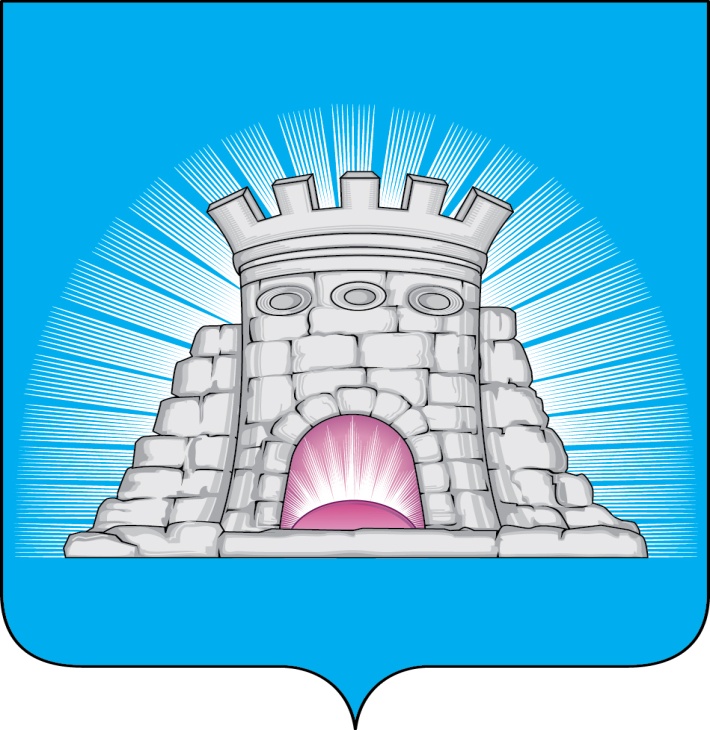                           П О С Т А Н О В Л Е Н И Е31.10.2022  №  1953/10г. ЗарайскО внесении изменений в муниципальную программугородского округа Зарайск Московской области «Развитие сельского хозяйства», утвержденную постановлением главы городского округа Зарайск от 18.11.2019 № 1984/11	На основании постановления главы городского округа Зарайск от 17.08.2021 № 1290/8 «Об утверждении Порядка разработки и реализации муниципальных программ городского округа Зарайск Московской области»П О С Т А Н О В Л Я Ю: Внести изменения в муниципальную программу городского округа Зарайск Московской области «Развитие сельского хозяйства», утвержденную постановлением главы городского округа Зарайск от 18.11.2019 № 1984/11 (далее – Программа), изложив приложение 1 к Программе «Планируемые результаты реализации муниципальной программы «Развитие сельского хозяйства» в новой редакции (прилагается).Разместить настоящее постановление на официальном сайте администрации городского округа Зарайск в сети Интернет http://zarrayon.ru/. Глава городского округа В.А. ПетрущенкоВерноНачальник службы делопроизводства		 Л.Б. Ивлева16.02.2022													  010050Разослано: в дело, Глухих И.Е., ОБУ и О, ФУ, ОЭ и И, отдел сельского хозяйства, КСП, юридический отдел, СВ со СМИ, прокуратура.О.Ю. Шерманова8 496 66 2-42-88 